Résultats en photo de l’échelle de teinte :Groupe A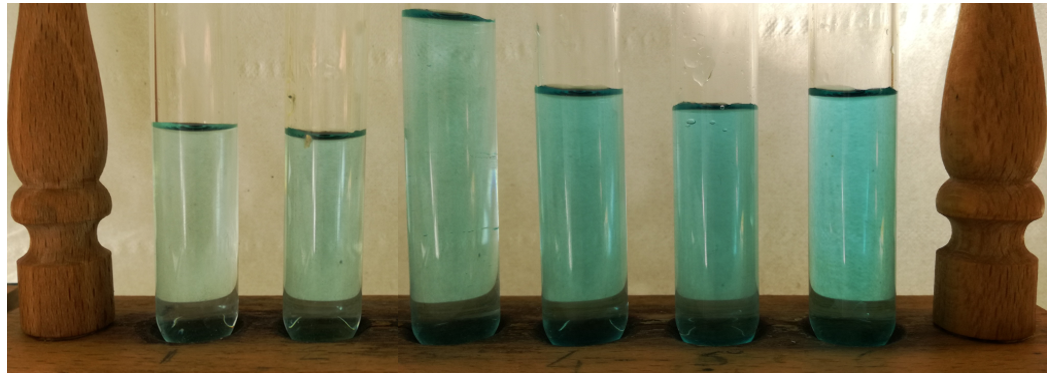 			  Solution			Alodont® 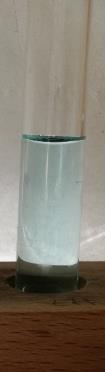 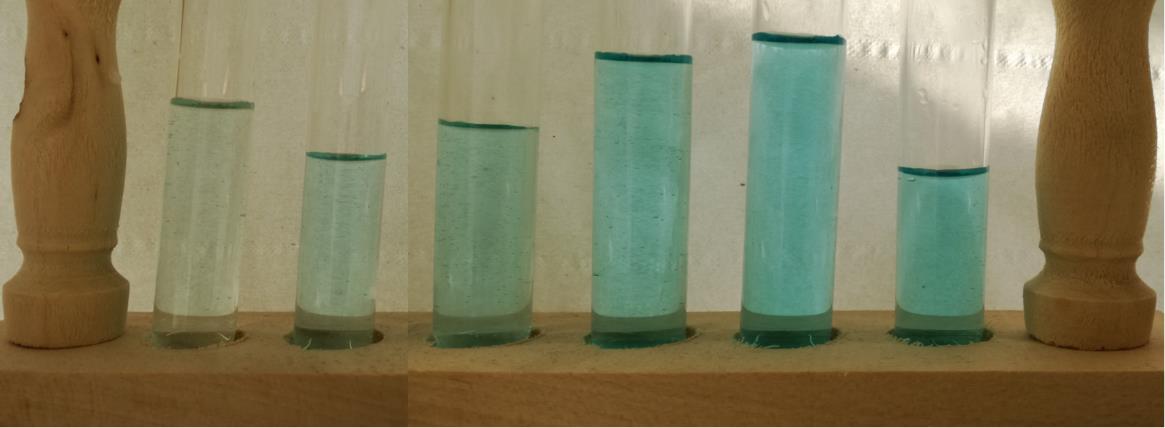 Groupe B